IMPORTANT CONCEPTS YOUR STUDENT SHOULD KNOW AND ACTIVITIES TO DO AT HOMEIMPORTANT CONCEPTS YOUR STUDENT SHOULD KNOW AND ACTIVITIES TO DO AT HOMEFractions and DecimalsFractions and DecimalsImportant Concepts Addressed in this UnitImportant Concepts Addressed in this UnitWrite a fraction with a denominator of 10 as an equivalent fraction with a denominator of 100Add two fractions with denominators of 10 and 100Use decimal grids to show equivalent fractions with denominators of 10 and 100Write fractions with denominators of 10 and 100 as a decimalRepresent fractions and decimals of tenths and hundredths on a number lineCompare two decimals to hundredthsJustify comparisons by using a modelSolve word problems involving fractions or decimalsKey Words To KnowHow You Can Help Your StudentFraction:  A way to describe a part of a whole or a part of a group by using equal parts.  Numerator:  The number written above the line in a fraction.  It tells how many equal parts are in the fraction. Denominator:  The number written below the line in a fraction.  It tells how many equal parts are in the whole.  Equivalent:  Fractions that have the same value.  Model:  Using graphs, pictures, manipulatives, etc to demonstrateDecimal: A fraction whose denominator is a power of ten and whose numerator is expressed by figures placed to the right of a decimal point.Tenths: The place value directly to the right of the decimal, or a fraction with the denominator of 10.Hundredths: The place value two digits to the right of the decimal (directly to the right of the tenths place), or a fraction with the denominator of 100.Interactive Learning Games: Playing games is a wonderful way to practice skills at home in a fun environment.https://www.mathgames.com/skill/4.123-equal-fractions-with-denominators-of-10-100-1000https://www.mathgames.com/skill/4.124-decompose-fractions-with-denominators-of-10-100-1000https://www.mathgames.com/skill/4.125-add-fractions-with-denominators-of-10-100-1000https://www.mathgames.com/skill/4.72-compare-decimal-numbers-up-to-2-placeshttps://www.mathgames.com/skill/4.73-put-decimal-numbers-in-order-with-numbers-up-to-5https://www.splashmath.com/decimal-games-for-4th-gradershttp://www.sheppardsoftware.com/mathgames/menus/decimals.htmhttps://www.mathplayground.com/ASB_SnowSprint.htmhttps://www.mathplayground.com/interactive_decimal_chart.htmllSample ProblemsExample: .3 = 3 tenths = 3/10      .30 = 30 hundredths = 30/100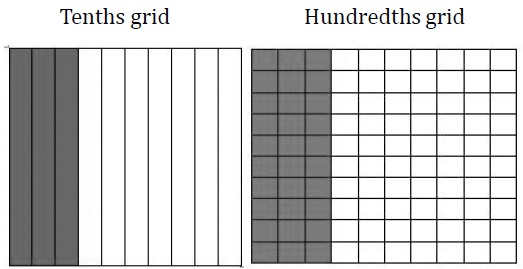 can be expanded to  and Students represent these values as 0.32 or on a number line.  is more than (or ) and less than  (or ). It is closer to so it would be placed on the number line near that value.                     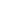                          0   0.1   0.2   0.3  0.4   0.5  0.6   0.7  0.8  0.9  1.0